В соответствии с п. 9.2.11 Устава Ассоциации СРО «Нефтегазизыскания-Альянс»ПРИКАЗЫВАЮ:Внести следующие изменения в реестр членов Ассоциации СРО «Нефтегазизыскания-Альянс» и направить соответствующие сведения для их отражения в Едином реестре сведений о членах саморегулируемых организаций и их обязательствах:1. В отношении члена Ассоциации ООО «Геоинжтранс», ИНН 8608051275, №15 в реестре членов Ассоциации, внести следующие сведения:2. В отношении члена Ассоциации ООО «Газпромнефть-Сахалин», ИНН 6501115388, №111 в реестре членов Ассоциации, внести следующие сведения: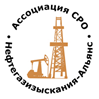 Ассоциация саморегулируемая организация «Объединение изыскателей для проектирования и строительства объектов топливно-энергетического комплекса «Нефтегазизыскания-Альянс»Ассоциация саморегулируемая организация «Объединение изыскателей для проектирования и строительства объектов топливно-энергетического комплекса «Нефтегазизыскания-Альянс»Российская Федерация, 107045, Москва, Ананьевский переулок, д.5, стр.3; тел.: +7 495 608 32 75 www.np-ngia.ru info@np-ngia.ruРоссийская Федерация, 107045, Москва, Ананьевский переулок, д.5, стр.3; тел.: +7 495 608 32 75 www.np-ngia.ru info@np-ngia.ruРоссийская Федерация, 107045, Москва, Ананьевский переулок, д.5, стр.3; тел.: +7 495 608 32 75 www.np-ngia.ru info@np-ngia.ruГенеральный директорПРИКАЗГенеральный директорПРИКАЗГенеральный директорПРИКАЗ22.02.202322.02.2023№ 283-ВИО внесении измененийО внесении изменений№Категория сведенийСведенияМесто нахождения юридического лица628481, РФ, Тюменская область, г. Когалым, ул. Центральная, 4№Категория сведенийСведенияФамилия, имя, отчество лица, осуществляющего функции единоличного исполнительного органа юридического лица, и (или) руководителя коллегиального исполнительного органа юридического лицаГенеральный директор Горшенин Артем СергеевичГенеральный директорА.А. Ходус